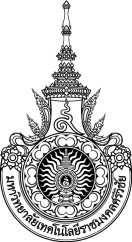 คู่มือการให้บริการ : งานสหกิจศึกษาและฝึกงานหน่วยงานที่ให้บริการ : คณะบริหารธุรกิจ ฝ่ายวิชาการและวิจัยหลักเกณฑ์ วิธีการ เงื่อนไข (ถ้ามี) ในการยื่นคำขอ และในการพิจารณาอนุญาต1. งานสหกิจศึกษาและฝึกงานจัดทำปฏิทินการออกสหกิจศึกษาและฝึกงาน ประจำภาคการศึกษาพร้อมทั้งแจ้งให้สาขาทราบ2. นักศึกษาชั้นปีที่ 4 เข้าร่วมโครงการปฐมนิเทศก่อนออกฝึกประสบการณ์วิชาชีพเพื่อรับการแนะแนวจากงานสหกิจศึกษาและฝึกงาน สำหรับเตรียมความพร้อมก่อนการปฏิบัติงานภาคสนาม3. นักศึกษาขอรับคำร้องการขอฝึกงานและออกสหกิจศึกษา ผ่านสาขาเพื่อให้สาขาตรวจสอบและพิจารณา4. งานสหกิจศึกษาและฝึกงาน จัดทำหนังสือขอความอนุเคราะห์รับนักศึกษาเข้าฝึกงานและสหกิจศึกษา เพื่อขอความอนุเคราะห์สถานประกอบการรับนักศึกษาเข้าปฏิบัติงานภาคสนามตามระยะเวลาที่กำหนด5. เมื่อสถานประกอบการตอบรับนักศึกษาเข้ารับการปฏิบัติงานภาคสนาม งานสหกิจศึกษาและฝึกงาน จัดทำหนังสือเพื่อส่งตัว6. งานสหกิจศึกษาและฝึกงาน รวบรวมสถานประกอบการแล้วส่งให้สาขาเพื่อรับทราบระเบียบหรือกฎหมายที่เกี่ยวข้อง (ถ้ามี)1. ประกาศมหาวิทยาลัยเทคโนโลยีราชมงคลศรีวิชัย เรื่องหลักเกณฑ์และแนวปฏิบัติเกี่ยวกับการรับ - จ่ายเงินกองทุนสหกิจศึกษา พ.ศ. ๒๕๕๘2. ข้อบังคับมหาวิทยาลัยเทคโนโลยีราชมงคลศรีวิชัย ว่าด้วยการจัดการสหกิจศึกษาและการฝึกงานวิชาชีพ พ.ศ. ๒๕๕๗3. ระเบียบมหาวิทยาลัยเทคโนโลยีราชมงคลศรีวิชัย ว่าด้วยกองทุนสหกิจศึกษา พ.ศ. ๒๕๕๗4. ข้อบังคับมหาวิทยาลัยเทคโนโลยีราชมงคลศรีวิชัย ว่าด้วยสหกิจศึกษาและการจัดการศึกษาเชิงบูรณาการกับการทำงาน พ.ศ. 2564ช่องทางการให้บริการขั้นตอน ระยะเวลา และส่วนงานที่รับผิดชอบระยะเวลาในการดำเนินการ : (ระบุ)รายการเอกสาร หลักฐานประกอบค่าธรรมเนียมช่องทางการร้องเรียน แนะนำการให้บริการแบบฟอร์ม ตัวอย่างและคู่มือการกรอกสถานที่ให้บริการ/ช่องทางการให้บริการ- งานวิชาการและวิจัย  คณะบริหารธุรกิจ- เพจงานสหกิจศึกษาและฝึกงาน คณะบริหารธุรกิจ มทร.ศรีวิชัยระยะเวลาเปิดให้บริการ- จันทร์ ถึง วันศุกร์ 08:30 - 16:30 น. (ยกเว้นวันหยุดที่ทางราชการกำหนด)- ตลอดเวลา (https://www.facebook.com/Cooedu.bba)ลำดับขั้นตอนระยะเวลาผู้รับผิดชอบ1จัดทำปฏิทินการออกสหกิจศึกษาและฝึกงาน ประจำภาคการศึกษา พร้อมทั้งแจ้งให้สาขาทราบ1 วันงานสหกิจศึกษาและฝึกงาน2โครงการปฐมนิเทศก่อนออกฝึกประสบการณ์วิชาชีพเพื่อรับการแนะแนวจากงานสหกิจศึกษาและฝึกงาน               สำหรับเตรียมความพร้อมก่อนการปฏิบัติงานภาคสนาม1 วันงานสหกิจศึกษาและฝึกงาน3นักศึกษาขอรับคำร้องการขอฝึกงานและออกสหกิจศึกษา ผ่านสาขาเพื่อให้สาขาตรวจสอบและพิจารณา1 สัปดาห์งานสหกิจศึกษาและฝึกงาน4จัดทำหนังสือขอความอนุเคราะห์รับนักศึกษาเข้าฝึกงานและสหกิจศึกษา เพื่อขอความอนุเคราะห์สถานประกอบการรับนักศึกษาเข้าปฏิบัติงานภาคสนามตามระยะเวลาที่กำหนด2 สัปดาห์งานสหกิจศึกษาและฝึกงาน5จัดทำหนังสือเพื่อส่งตัว3 วันงานสหกิจศึกษาและฝึกงาน6รวบรวมรายชื่อสถานประกอบการแล้วส่งให้สาขาเพื่อรับทราบ2 วันงานสหกิจศึกษาและฝึกงานลำดับชื่อเอกสาร จำนวน และรายละเอียดเพิ่มเติม (ถ้ามี)หน่วยงานผู้ออกเอกสาร1.2.ลำดับรายละเอียดค่าธรรมเนียมค่าธรรมเนียม(บาท/ร้อยละ)1.2.ลำดับช่องทางการร้องเรียน/แนะนำการให้บริการ1.งานวิชาการและวิจัย  โทร 0-7431 7176 ต่อ 1032.ลำดับชื่อแบบฟอร์ม1.2.